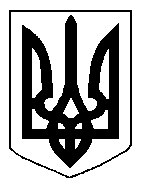 БІЛОЦЕРКІВСЬКА МІСЬКА РАДА	КИЇВСЬКОЇ ОБЛАСТІ	Р І Ш Е Н Н Я
від  27 грудня  2018 року                                                                        № 3229-63-VIIПро припинення терміну дії договору оренди земліТовариству з обмеженою відповідальністю «БІЛОЦЕРКІВСЬКИЙ МІСЬКБУД»Розглянувши звернення постійної комісії з питань земельних відносин та земельного кадастру, планування території, будівництва, архітектури, охорони пам’яток, історичного середовища та благоустрою до міського голови від 20 листопада 2018 року №548/2-17, протокол постійної комісії з питань  земельних відносин та земельного кадастру, планування території, будівництва, архітектури, охорони пам’яток, історичного середовища та благоустрою від 20 листопада 2018 року №153, заяву Товариства з обмеженою відповідальністю «БІЛОЦЕРКІВСЬКИЙ МІСЬКБУД»  від 13 листопада 2018 року №5456,  відповідно до ст. ст. 12, п. а) ч. 1  ст. 141  Земельного кодексу України, ст. 31 Закону України «Про оренду землі», п.34 ч.1 ст. 26 Закону України «Про місцеве самоврядування в Україні», міська рада вирішила:1.Припинити договір оренди землі з Товариством з обмеженою відповідальністю «БІЛОЦЕРКІВСЬКИЙ МІСЬКБУД» під будівництво  будинку з вбудованими приміщеннями Пенсійного фонду та відділу соціального захисту населення   за адресою: вулиця Спартаківська, 3, площею 0,3735 га з кадастровим номером: 3210300000:04:018:0138, який укладений 26 травня 2011 року №58 на  підставі підпункту 1.2 пункту 1 рішення міської ради від 18 січня 2011 року  №38-04-VI «Про затвердження проектів землеустрою щодо відведення земельних  ділянок  в оренду та передачу  земельних ділянок в оренду» та зареєстрований в Державному реєстрі речових прав на нерухоме майно  як інше речове право від 18.03.2014 року №5087000, відповідно до п. а) ч. 1 ст. 141 Земельного кодексу України, а саме: добровільна відмова від права користування земельною ділянкою. 2.Особі, зазначеній в цьому рішенні звернутися до управління регулювання земельних відносин Білоцерківської міської ради для укладання додаткової угоди про припинення договору оренди землі від 26 травня 2011 року №58, відповідно до даного рішення, а також оформити інші документи, необхідні для вчинення цієї угоди.3.Особі, зазначеній в цьому рішенні, зареєструвати припинення права оренди земельної ділянки в порядку, визначеному чинним законодавством України. 4.Припинити договір суборенди земельної ділянки  Товариству з обмеженою відповідальністю «Міськбуд БЦ»  для будівництва та обслуговування багатоквартирного житлового будинку   за адресою: вулиця Спартаківська, 3, площею 0,3735 га з кадастровим номером: 3210300000:04:018:0138, який укладений 12 жовтня 2017 року №52 на  підставі рішення міської ради від 22 грудня 2016 року  №438-22-VII «Про надання згоди на передачу орендованої земельної ділянки товариством з обмеженою відповідальністю «Білоцерківський Міськбуд»» в суборенду  товариству з обмеженою відповідальністю «МІСЬКБУД БЦ» та зареєстрований в Державному реєстрі речових прав на нерухоме майно  як інше речове право від 26.10.2017 року №23110461, відповідно до ч. 4 ст. 8 Закону України «Про оренду землі», а саме: у разі припинення договору оренди чинність договору суборенди земельної ділянки припиняється. 5.Особі, зазначеній в цьому рішенні, зареєструвати припинення права суборенди земельної ділянки в порядку, визначеному чинним законодавством України.6. Контроль за виконанням цього рішення покласти на постійну комісію з питань  земельних відносин та земельного кадастру, планування території, будівництва, архітектури, охорони пам’яток, історичного середовища та благоустрою.Міський голова                                          	                                                     Г. Дикий